             TRƯỜNG ĐẠI HỌC KINH TẾ TP. HỒ CHÍ MINH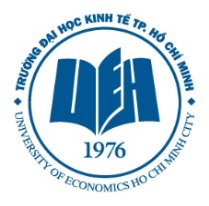                            VIỆN ĐÀO TẠO SAU ĐẠI HỌC                    PHIẾU ĐĂNG KÝ DỰ THI 	  ĐÀO TẠO TRÌNH ĐỘ THẠC SĨI. CHUYÊN NGÀNH ĐĂNG KÝ DỰ THI:	II. THÔNG TIN CÁ NHÂNHọ và tên:	Giới tính:        Nam          Nữ     Dân tộc:	 Ngày sinh: _____/_____/_______Nơi sinh:	Số CMND hoặc số căn cước công dân:Ngày cấp: _____/_____/_______  Nơi cấp:	Đối tượng ưu tiên (nếu có):	Địa chỉ liên lạc:	Điện thoại:	 Email:	III. THÔNG TIN NGOẠI NGỮ  Thí sinh thuộc diện: 	  Thi ngoại ngữ (Anh văn)		  Miễn ngoại ngữ:IV. THÔNG TIN NƠI LÀM VIỆCTên đơn vị công tác:	Bộ phận công tác (phòng, ban,…):	Chức vụ, nghề nghiệp:	V. THÔNG TIN VĂN BẰNG ĐẠI HỌCTrường tốt nghiệp:	Hình thức đào tạo(Chính quy, vừa làm vừa học, từ xa…):	Ngành tốt nghiệp:	Năm tốt nghiệp:		Xếp loại tốt nghiệp:	Chứng chỉ bổ sung kiến thức (nếu có):	          Ngày      tháng       năm 20 	CHỮ KÝ CỦA THÍ SINHGhi chú: Họ và tên, ngày tháng  năm sinh, nơi sinh, dân tộc, tôn giáo ghi như thông tin trong Giấy khai sinh. Xem thông báo tuyển sinh http://sdh.ueh.edu.vn/thac-siBỘ GIÁO DỤC VÀ ĐÀO TẠO	CỘNG HÒA XÃ HỘI CHỦ NGHĨA VIỆT NAM	TRƯỜNG ĐẠI HỌC KINH TẾ TP.HCM	Độc lập – Tự do – Hạnh phúcLÝ LỊCH KHOA HỌCI.  THÔNG TIN CÁ NHÂN:Họ và tên:	Ngày sinh: ___/___/_______  - Nơi sinh: 	Dân tộc:    ______________  - Tôn giáo:	Tên đơn vị công tác:	Bộ phận công tác (phòng, ban,…):	Chức vụ, nghề nghiệp:	Địa chỉ hộ khẩu thường trú (ghi rõ số nhà, thôn, ấp, đường, phường/xã; quận/huyện; tỉnh/thành phố - ghi theo hộ khẩu):	Địa chỉ tạm trú (nếu có):	Điện thoại bàn	Điện thoại di động:	Địa chỉ email:	Ngày vào Đoàn:___/___/_____- Ngày vào Đảng CSVN: ___/___/_____Diện chính sách (Anh hùng lao động, Anh hùng lực lượng võ trang, Dân tộc ít người, thương binh, công tác tại vùng sâu vùng xa – nếu có thì ghi):	II. QUÁ TRÌNH ĐÀO TẠO:II.1. BẬC HỌC ĐẠI HỌC:Loại hình đào tạo (Chính quy, Chuyên tu, Tại chức, Mở rộng):	Dài hạn:	- Ngắn hạn:	Thời gian đào tạo: từ ………. đến …………………      - Nơi tốt nghiệp:	Ngành tốt nghiệp (ghi theo văn bằng):	Xếp hạng tốt nghiệp (Xuất sắc, Giỏi, Khá, Trung bình khá, Trung bình):	Trình độ ngoại ngữ: A, B, C tiếng:		  A, B, C tiếng :	Hoặc bằng tốt nghiệp đại học chuyên ngữ:	Trường(cơ sở đào tạo) cấp:	Năm tốt nghiệp:		II.2. TRÊN ĐẠI HỌC:Thực tập khoa học kỹ thuật từ ………………………đến	Trường, Viện, Quốc gia :	Nội dung thực tập: 	Học cao học từ: …………….đến ……………………tại	Ngành/chuyên ngành:	Ngày và nơi bảo vệ tốt nghiệp:	Trình độ ngoại ngữ: A, B, C tiếng :		A, B, C tiếng :	Các chứng chỉ sau đại học: 	- Triết học (năm …………)   - Tin học ( năm……….)	- Phương pháp nghiên cứu khoa học ( năm……….)Các chứng chỉ khác (tên chứng chỉ, đơn vị cấp, thời gian cấp):Quá trình học tập và làm việc của bản thân (ghi  từ  khi học Đại học đến nay):Kết quả hoạt động khoa học kỹ thuật (bài báo khoa học, đề tài NCKH, giải thưởng khoa học các cấp, tham gia các hội nghị khoa học kỹ thuật quốc tế,…)Khả năng chuyên môn, nguyện vọng hiện nay về hoạt động khoa học kỹ thuậtLời cam đoan:Tôi xin cam đoan những lời khai trong lý lịch khoa học này là đúng sự thật, nếu có điều gì sai trái tôi xin chịu trách nhiệm trước pháp luật.	CƠ QUAN XÁC NHẬN 	TP. Hồ Chí Minh, ngày ……tháng …….năm 20…..	(Ký tên và đóng dấu của nơi thí sinh đang làm việc; 	(Ký tên, ghi rõ họ tên)	hoặc nơi đăng ký HKTT;hoặc nơi tạm trú)Ngày tháng nămHọc tại trường (viện, cơ sở đào tạo) hoặc công tác tại đâu?Ở đâu ?Thành tích học tập, làm việc